附件：北仑好人推荐申报表注：表格填写的文字内容统一用仿宋GB2312，小四号字体。打包的文件里请附生活照或工作照1张。（jpg或jpeg格式）。推荐表上的一寸照必须有，实在没有请截出一张胸部以上正面照。姓    名性   别照片（一寸照）（必须）出生年月政治面貌照片（一寸照）（必须）身份证号籍   贯照片（一寸照）（必须）单位（家庭）地址照片（一寸照）（必须）手机号码照片（一寸照）（必须）曾获主要荣誉奖励（请按照全国、省级、市级、地方荣誉的顺序从上往下排列，省级及以上荣誉可重复放入下面的“事迹概述”中）。（请按照全国、省级、市级、地方荣誉的顺序从上往下排列，省级及以上荣誉可重复放入下面的“事迹概述”中）。（请按照全国、省级、市级、地方荣誉的顺序从上往下排列，省级及以上荣誉可重复放入下面的“事迹概述”中）。（请按照全国、省级、市级、地方荣誉的顺序从上往下排列，省级及以上荣誉可重复放入下面的“事迹概述”中）。推荐类别（请注明好人推荐类别，共五类：助人为乐、敬业奉献、孝老爱亲、诚实守信、见义勇为）（请注明好人推荐类别，共五类：助人为乐、敬业奉献、孝老爱亲、诚实守信、见义勇为）（请注明好人推荐类别，共五类：助人为乐、敬业奉献、孝老爱亲、诚实守信、见义勇为）（请注明好人推荐类别，共五类：助人为乐、敬业奉献、孝老爱亲、诚实守信、见义勇为）事迹概述（200字以内）(此项内容决定能否入选好人的关键。事迹概述包含要素有：基本情况+主要事迹+各类媒体刊发情况等，举例：)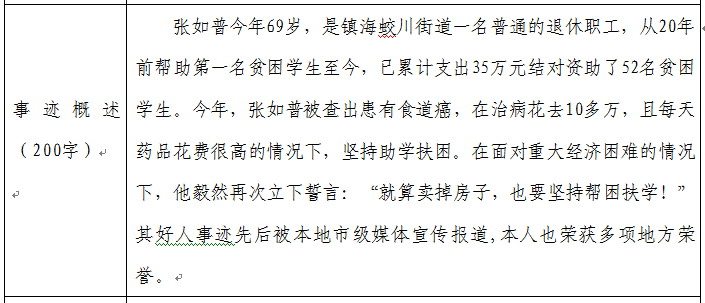 (此项内容决定能否入选好人的关键。事迹概述包含要素有：基本情况+主要事迹+各类媒体刊发情况等，举例：)(此项内容决定能否入选好人的关键。事迹概述包含要素有：基本情况+主要事迹+各类媒体刊发情况等，举例：)(此项内容决定能否入选好人的关键。事迹概述包含要素有：基本情况+主要事迹+各类媒体刊发情况等，举例：)主要事迹（1000字以上，2000字以内）（好人事迹单独放word，标题用一句话概述好人。例：）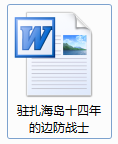 第一段为人物身份简介。第二段为一句话事迹概述（要求140字左右）。第三段开始才为事迹详细内容。（好人事迹单独放word，标题用一句话概述好人。例：）第一段为人物身份简介。第二段为一句话事迹概述（要求140字左右）。第三段开始才为事迹详细内容。（好人事迹单独放word，标题用一句话概述好人。例：）第一段为人物身份简介。第二段为一句话事迹概述（要求140字左右）。第三段开始才为事迹详细内容。（好人事迹单独放word，标题用一句话概述好人。例：）第一段为人物身份简介。第二段为一句话事迹概述（要求140字左右）。第三段开始才为事迹详细内容。所在单位意见                                    （盖章）                                 年   月   日                                    （盖章）                                 年   月   日                                    （盖章）                                 年   月   日                                    （盖章）                                 年   月   日主管部门意见                                   （盖章）                                  年   月   日                                   （盖章）                                  年   月   日                                   （盖章）                                  年   月   日                                   （盖章）                                  年   月   日